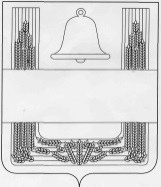 ЛИПЕЦКАЯ ОБЛАСТЬПОСТАНОВЛЕНИЕАДМИНИСТРАЦИИ ХЛЕВЕНСКОГОМУНИЦИПАЛЬНОГО РАЙОНА04 августа 2022 года                     с. Хлевное                                                  № 316Об утверждении муниципальной программыХлевенского муниципального района «Обеспечение общественной безопасности населенияи территории Хлевенского муниципального района»В целях исполнения полномочий по участию в обеспечении общественной безопасности населения и территории Хлевенского муниципального района, предусмотренных Федеральным законом от 06.10.2003 №131-Ф3 «Об общих принципах организации местного самоуправления в Российской Федерации», в соответствии с постановлением администрации Хлевенского муниципального района от 16.07.2013 №292 «О порядке разработки, реализации и проведения оценки эффективности муниципальных программ Хлевенского муниципального района» администрация районаПОСТАНОВЛЯЕТ:1. Утвердить муниципальную программу Хлевенского муниципального района «Обеспечение общественной безопасности населения и территории Хлевенского муниципального района» (прилагается).2. Контроль исполнения настоящего постановления возложить на заместителя главы администрации района Березнева П.В.Глава администрации района 					    	  А.И. ПлотниковПожидаева Т.В.2-19-36                       Приложение к постановлению администрации Хлевенского муниципального района «Об утверждении муниципальной программы Хлевенского муниципального района «Обеспечение общественной безопасности населения и территории Хлевенского муниципального района»от 04 августа 2022 года № 316 МУНИЦИПАЛЬНАЯ ПРОГРАММА ХЛЕВЕНСКОГО МУНИЦИПАЛЬНОГО РАЙОНА«Обеспечение общественной безопасности населения и территории Хлевенского муниципального района»I. ПАСПОРТмуниципальной программы Хлевенского муниципального района«Обеспечение общественной безопасности населения и территории  Хлевенского муниципального района»II. Текстовая часть1.Характеристика текущего состояния, формулировка основных проблем, анализ социальных, финансово-экономических и прочих рисков развития сферы обеспечения общественной безопасности Хлевенского муниципального района Анализ текущего состояния сферы реализации муниципальной программы свидетельствует, что положительные тенденции результатов деятельности по обеспечению общественной безопасности населения и территории Хлевенского муниципального района, отмечающиеся на протяжении последних нескольких лет, сохраняются.Природные и техногенные риски чрезвычайных ситуаций, возникающие в процессе глобального изменения климата, хозяйственной деятельности или в результате крупных техногенных аварий и катастроф, по-прежнему несут значительную угрозу для населения и объектов экономики. Обеспечение необходимого уровня пожарной безопасности и минимизация потерь вследствие пожаров является важным фактором устойчивого социально-экономического развития района.Ежегодно на территории Хлевенского муниципального района происходит более 60 пожаров, при которых погибают в среднем от 1 до 5 человек, а также чрезвычайные ситуации.Реализация муниципальной программы направлена на создание безопасных условий дальнейшего социально-экономического развития Хлевенского муниципального района путем снижения рисков, влияющих на уровень обеспечения надежной защиты населения и территории района от чрезвычайных ситуаций природного и техногенного характера и пожаров.Выполнению поставленных задач могут мешать риски, сложившиеся под воздействием негативных факторов и имеющихся в обществе социально-экономических проблем.Социальными рисками могут являться:1) проблемы с формированием и развитием культуры безопасности жизнедеятельности граждан;2) уровень безработицы;3) снижение уровня доходов населения и увеличение численности малоимущих граждан.Финансово-экономические риски могут возникнуть вследствие недостаточного финансирования из бюджетных источников. К иным рискам можно отнести:1) результаты деятельности правоохранительных органов;2) снижение темпов обновления средств предприятий и техники в личном пользовании;3) возникновение обстоятельств непреодолимой силы, как масштабные природные и техногенные катастрофы.Реализация данных рисков может повлечь срыв программных мероприятий. 2. Приоритеты муниципальной политики в сфере обеспечения общественной безопасности, краткое описание целей и задач муниципальной программы, обоснование состава и значений соответствующих целевых индикаторов и показателей задачВажным условием устойчивого социально-экономического развития Хлевенского муниципального района является последовательное формирование и совершенствование системы комплексной общественной безопасности.К приоритетам муниципальной политики в области обеспечения общественной безопасности относится качественное повышение уровня безопасности и защиты населения и территорий района от чрезвычайных ситуаций.Целью муниципальной программы является обеспечение безопасности условий жизни населения.Для достижения цели муниципальной программы предусматривается решение следующей задачи: обеспечение условий для защиты населения и территории Хлевенского муниципального района от чрезвычайных ситуаций природного и техногенного характера.В систему показателей для оценки эффективности реализации муниципальной программы включены показатели, характеризующие выполнение установленных задач и конкретных ожидаемых конечных результатов муниципальной программы.Индикатором достижения цели муниципальной программы является удовлетворенность населения деятельностью органов местного самоуправления по обеспечению безопасности граждан (%).Показатели задач муниципальной программы: динамика сокращения деструктивных событий (пожаров, чрезвычайных ситуаций) (%) к предыдущему году.Формирование и совершенствование системы комплексной общественной безопасности будет способствовать повышению уровня защиты населения района от чрезвычайных ситуаций и  пожаров.3. Перечень подпрограмм, а также сведения о взаимосвязи результатов их выполнения с целевыми индикаторами муниципальной программыВ муниципальную программу входят следующие подпрограммы:1. «Осуществление защиты населения и территории Хлевенского муниципального района от чрезвычайных ситуаций природного и техногенного характера».2. Развитие аппаратно-программного комплекса «Безопасный город».Целевым индикатором сферы реализации муниципальной программы является удовлетворенность населения деятельностью органов местного самоуправления по обеспечению безопасности граждан.На решение задачи по обеспечению условий для защиты населения и территории Хлевенского муниципального района от чрезвычайных ситуаций природного и техногенного характера направлена реализация вышеперечисленных подпрограмм.Реализация мероприятий названных подпрограмм позволит:- повысить эффективность органов управления при ликвидации чрезвычайных ситуаций.- снизить количество пожаров и чрезвычайных ситуаций;- увеличить количество людей, спасенных при пожарах, чрезвычайных ситуациях, происшествиях на водных объектах.4. Краткое описание этапов и сроков реализации муниципальной программы с указанием плановых значений индикаторов целей и показателей задач по годам реализации муниципальной программыМуниципальная программа реализуется в 2014-2024 годах, поэтапное выполнение не планируется.Прогнозируемые результаты реализации муниципальной программы:- увеличение удовлетворенности населения деятельностью органов местного самоуправления по обеспечению безопасности граждан;- сокращение деструктивных событий (пожаров, чрезвычайных ситуаций).Сведения об индикаторах цели и показателях задач Программы с формированием плановых значений по годам ее реализации представлены в Приложении 1 к Программе.5. Краткое описание ресурсного обеспечения за счёт бюджетных ассигнований по годам реализации муниципальной программы с обобщением данной информации по формеФинансовое обеспечение реализации Программы в 2014-2024 годах планируется осуществлять за счет бюджетных ассигнований районного бюджета в пределах, предусмотренных лимитов финансирования.Общий объем финансирования муниципальной программы составит 37760,3 тыс. рублей, в том числе по годам:2014 год – 1473,9 тыс. рублей,2015 год – 1333,9 тыс. рублей,2016 год – 1975,7 тыс. рублей,2017 год – 1902,3 тыс. рублей,2018 год – 2628,3 тыс. рублей,2019 год – 3554,4 тыс. рублей,2020 год – 4232,7 тыс. рублей,2021 год – 5180,0 тыс. рублей,2022 год – 5159,7 тыс. рублей,2023 год – 5159,7 тыс. рублей,2024 год – 5159,7 тыс. рублей.Подробно ресурсное обеспечение и прогнозная оценка расходов по источникам ресурсного обеспечения на реализацию муниципальной программы на 2014 – 2024 годы представлены в приложениях 2 - 3 к муниципальной программе.6. Описание мер муниципального (государственного) регулирования и обоснование необходимости их применения для достижения целевых индикаторов и показателей задач муниципальной программы с обобщением данной информации по форме При реализации муниципальной программы применение мер муниципального (государственного) регулирования – налоговых, тарифных, кредитных, гарантий, залогового обеспечения – не планируется.7. Мониторинг реализации муниципальной программы Отдел по мобилизационной подготовке, ГО и ЧС администрации Хлевенского муниципального района является ответственным исполнителем муниципальной программы и осуществляет:- выполнение основных мероприятий муниципальной программы (в соответствии с планом реализации муниципальной программы);- координацию деятельности по реализации муниципальной программы;- оценку отклонений фактических результатов от их запланированных показателей и вносит предложения по уточнению ее целевых установок;- мониторинг реализации муниципальной программы;- анализ факторов, повлиявших на ход реализации муниципальной программы;- анализ последствий не реализации основных мероприятий подпрограмм на реализацию муниципальной программы;- подготовку доклада о ходе реализации муниципальной программы;- подготовку предложений по дальнейшей реализации муниципальной программы (в случае отклонений от плановой динамики реализации муниципальной программы или воздействия факторов риска, оказывающих негативное влияние на основные параметры муниципальной программы);- подготовку предложений по уточнению объемов расходов на реализацию задач муниципальной программы в процессе формирования бюджета на очередной финансовый год.Ответственный исполнитель муниципальной программы ежегодно не позднее 1 декабря года, предшествующего очередному финансовому году, разрабатывает проект плана реализации муниципальной программы и представляет его в отдел экономики и развития малого бизнеса и отдел финансов администрации Хлевенского муниципального района.Доклад о ходе реализации муниципальной программы ответственный исполнитель готовит в сроки, установленные постановлением администрации Хлевенского муниципального района № 292 от 16.07.2013 «О порядке разработки, реализации и проведения оценки эффективности реализации муниципальных программ Хлевенского муниципального района».     Приложение 1к муниципальной программе Хлевенского муниципального района «Обеспечение общественной безопасности населения и территории Хлевенского муниципального района»Сведения об индикаторах цели и показателях задач муниципальной программы«Обеспечение общественной безопасности населения и территории Хлевенского муниципального района»                                                                                                                                                                                               Таблица                                                                           Приложение 2к муниципальной программе Хлевенского муниципального района «Обеспечение общественной безопасности населения и территории Хлевенского муниципального района»Ресурсное обеспечение реализации муниципальной программы «Обеспечение общественной безопасности населения и территории Хлевенского муниципального района» за счет средств районного бюджета                                                                                                                                                                                            			 Таблица    Приложение 3к муниципальной программе Хлевенского муниципального района «Обеспечение общественной безопасности населения и территории Хлевенского муниципального района»Прогнозная оценка расходов по источникам ресурсного обеспечения на реализацию муниципальной программы «Обеспечение общественной безопасности населения и территории Хлевенского муниципального района»  ТаблицаIII. Подпрограммы муниципальной программыПАСПОРТ  подпрограммы 1 муниципальной программы Хлевенского муниципального района «Осуществление мероприятий гражданской обороны и защиты населения и территории Хлевенского муниципального района от чрезвычайных ситуаций природного и техногенного характера»  (далее - подпрограмма 1)Текстовая часть подпрограммы 11) характеристика сферы реализации подпрограммы 1, описание основных проблем в сфере гражданской защиты населения, анализ социальных, финансово-экономических и прочих рисков ее развитияНегативная тенденция к снижению уровня  безопасности населения при чрезвычайных ситуациях и происшествиях природного и  техногенного характера, отмечаемая в последние годы в целом по Российской  Федерации, естественным образом находит отражение и в районе.  Разрешение стоящих проблем с учетом реально сложившейся экономической обстановки, природно-климатических особенностей, высокой концентрации источников повышенной опасности техногенного  характера, социально-экономического положения населения возможно только  программными методами, сосредоточив основные усилия на решении главной  задачи – повышения уровня защищенности населения от опасностей и угроз чрезвычайного и природного характера.Чрезвычайные ситуации – пожары, военные угрозы представляют существенную угрозу населению, обществу и району, могут приносить огромный материальный ущерб, имеют долговременные экологические и социальные последствия. Сохраняется тенденция возрастания численности пострадавших от различных чрезвычайных ситуаций, пожаров, ущерба от них за счет роста числа чрезвычайных ситуаций, пожаров и их масштабов.Причинами этого является ряд объективных и субъективных факторов:значительный износ основных производственных фондов, систем контроля и предупреждения чрезвычайных ситуаций;недостаточное соблюдение правил пожарной безопасности;недостаточная эффективность действий при локализации чрезвычайных ситуаций в их начальной стадии;недостаточный уровень подготовки населения к действиям в условиях чрезвычайных ситуаций.Высока вероятность рисков для безопасности жизнедеятельности населения Хлевенского муниципального района в результате применения современных средств поражения по объектам экономики, объектам жизнеобеспечения.Единая дежурно-диспетчерская служба района ежегодно отмечает и реагирует до 11000 заявлений и звонков граждан района для оказания различных видов помощи. Количество обращений с каждым годом возрастает на 3-5 %.Ситуация с пожарами продолжает оставаться актуальной. Ежегодно на территории района регистрируется в среднем 30 пожаров с материальным ущербом до 3,5 млн. рублей.Анализ причин пожаров показывает, что основной из них является человеческий фактор, безответственное и небрежное отношение граждан к выполнению требований пожарной безопасности. Основными причинами пожаров в быту являются неосторожное обращение с огнем (в т. ч. при курении, в состоянии алкогольного опьянения), ветхость электропроводки, печей.Анализ обстановки на водных объектах показывает, что наметилась опасная тенденция по снижению уровня обеспечения безопасности населения на водоемах. Это обусловлено тем, что дефицит оборудованных зон отдыха провоцирует людей использовать непредназначенные для купания места. Водопользователи – балансодержатели зон отдыха – не уделяют должного внимания созданию спасательных постов, профилактическим мероприятиям по предупреждению случаев гибели и травматизма.В среднесрочной перспективе кризисы и чрезвычайные ситуации остаются одними из важнейших вызовов стабильному экономическому росту.В этих условиях одной из важнейших задач органов местного самоуправления становится повышение защищенности населения, объектов экономики и социальной сферы от этих угроз.Бюджетное финансирование будет направлено на создание устойчиво управляемой, оперативной, высокоэффективной, оснащенной современными средствами единой дежурно-диспетчерской службы Хлевенского муниципального района, обеспечивающей экстренное реагирование на произошедшие чрезвычайные ситуации.В организации и осуществлении подготовки населения Хлевенского муниципального района продолжают иметь место проблемы, влияющие на качественное и комплексное решение задач обучения населения в области гражданской обороны, защиты от чрезвычайных ситуаций, обеспечения пожарной безопасности и безопасности людей на водных объектах.В условиях повышения требований к качеству образовательных услуг в области гражданской обороны, обеспечения пожарной безопасности и безопасности людей на водных объектах актуальной остается проблема развития учебно-материальной базы образовательных учреждений в данной сфере, а также повышение квалификации педагогических работников. Необходимо оборудовать учебные классы техническими средствами обучения, практическими учебными пособиями, демонстрационными материалами.Анализ рисков и управление рисками при реализации подпрограммы 1 осуществляет отдел по мобилизационной подготовке, ГО и ЧС администрации района.К наиболее серьезным рискам можно отнести финансовый и административный риски реализации подпрограммы 1.Способами ограничения рисков являются:- ежегодная корректировка финансовых показателей программных мероприятий и показателей в зависимости от достигнутых результатов;- контроль хода выполнения программных мероприятий и совершенствование механизма текущего управления реализацией подпрограммы 1;- непрерывный мониторинг выполнения подпрограммы 1.2) приоритеты муниципальной политики в сфере реализации подпрограммы 1, цели, задачи, описание основных целевых индикаторов, показателей задач подпрограммы 1 Приоритетом муниципальной политики в сфере гражданской защиты населения является повышение уровня защищенности населения и территории Хлевенского муниципального района путем совершенствования и развития единой государственной системы предупреждения и ликвидации чрезвычайных ситуаций природного и техногенного характера, за счет реализации превентивных мер по снижению риска возникновения чрезвычайных ситуаций, смягчению последствий чрезвычайных ситуаций природного и техногенного характера, внедрения современных технических средств обработки информации и передачи данных, информирования и оповещения населения об имеющихся угрозах, совершенствования системы обучения населения, подготовки должностных лиц и работников в области гражданской обороны.Задача подпрограммы 1 – повышение уровня защищенности населения от опасностей и угроз чрезвычайного и природного характера.Показателем задачи является «количество людей, спасенных при пожарах, чрезвычайных ситуациях, происшествиях на водных объектах».В состав показателя задачи подпрограммы 1 включены данные статистики отдела по мобилизационной подготовке, ГО и ЧС администрации района.Количество людей, спасенных при пожарах, чрезвычайных ситуациях, происшествиях на водных объектах рассчитывается по формуле:Кфакт = Кп + Кчс + Кво, где: Кфакт – количество людей, спасенных на пожарах, чрезвычайных ситуациях, происшествиях на водных объектах;Кп – количество людей, спасенных при пожарах;Кчс – количество людей, спасенных при чрезвычайных ситуациях;Кво – количество людей, спасенных при происшествиях на водных объектах.Показатели государственных заданий:- время реагирования на вызов в соответствии с утвержденным нормативом;- удельный вес количества исполненных вызовов для проведения аварийно-спасательных и других неотложных работ от общего количества поступивших таких вызовов;- количество спасенных людей;- количество мероприятий гражданской обороны по подготовке к защите и по защите населения, материальных и культурных ценностей на территории Хлевенского муниципального района от опасностей, возникающих при ведении военных действий или вследствие этих действий, а также при возникновении чрезвычайных ситуаций природного и техногенного характера;- уровень прогнозирования чрезвычайных ситуаций;- состояние организации информационного обмена при решении задач в области предупреждения и ликвидации чрезвычайных ситуаций;- количество образовательных программ;- обеспеченность литературой;- наличие технических средств обучения;- доступ к сети Интернет;3) сроки и этапы реализации подпрограммы 1Срок реализации Подпрограммы охватывает период 2014 – 2024 годов без выделения этапов.4) характеристика основных мероприятий подпрограммы 1 с описанием всех механизмов и инструментов, реализация которых запланирована в составе основных мероприятийЗадачей подпрограммы 1 является повышение уровня защищенности населения от опасностей и угроз чрезвычайного и природного характера.Для достижения задачи предусматривается выполнение основных мероприятий:- основное мероприятие 1 – создание в целях гражданской обороны запасов индивидуальных средств защиты и средств радиационно-химической разведки и контроля.В составе основного мероприятия 1 запланировано приобретение легких защитных костюмов Л-1, гражданских противогазов ГП-7, индивидуальных дозиметров ИД-02 и респираторов.- основное мероприятие 2 – создание в целях гражданской обороны запасов материально-технических, продовольственных и медицинских средств.В составе основного мероприятия 2 запланировано приобретение продовольствия на 3 суток, комплектов одноразовой посуды, постельных принадлежностей, кроватей из расчета на 50 пострадавших человек, бензогенераторов, тепловых пушек, фонарей, термосов, индивидуальных аптечек АИ-2, санитарных сумок.- основное мероприятие 3 – проведение командно-штабных учений, тренировок, тактико-специальных учений и комплексных учений с органами управления и формированиями Хлевенского районного звена территориальной подсистемы с участием аварийно-спасательных служб и формирований организаций и предприятий района- основное мероприятие 4 – проведение смотров-конкурсов «Юный спасатель», «Лучшая добровольная пожарная дружина», на лучшее сельское поселение в вопросах ГО, ЧС, пожарной безопасности и безопасности людей на водных объектах.В составе основного мероприятия 4 запланировано приобретение грамот, ценных подарков и призов победителям смотров-конкурсов.Обоснование объема финансовых ресурсов, необходимых для реализации подпрограммы 1.Потребность в финансовых средствах районного бюджета на реализацию подпрограммы 1 составляет 890,0 тыс. рублей, в том числе по годам:2014 г. – 185 тыс. руб.;2015 г. – 185 тыс. руб.;2016 г. – 185 тыс. руб.;2017 г. – 185 тыс. руб.;2018 г. – 0 тыс. руб.;2019 г. – 0 тыс. руб.;2020 г. – 0 тыс. руб.;2021 г. – 0 тыс. руб.;2022 г. – 50 тыс. руб.;2023 г. – 50 тыс. руб.;2024 г. – 50 тыс. руб.Объемы бюджетного финансирования ежегодно уточняются в процессе исполнения районного бюджета при формировании районного бюджета на очередной финансовый год.6) условия предоставления и методика расчета межбюджетных субсидий бюджетам поселений на реализацию муниципальных программ, направленных на достижение целей, соответствующих муниципальной программе Хлевенского муниципального районаПредоставление межбюджетных субсидий бюджетам поселений на реализацию муниципальных программ при реализации подпрограммы 1 не планируется.1. ПАСПОРТ  подпрограммы 2 муниципальной программы Хлевенского муниципального района «Развитие аппаратно-программного комплекса «Безопасный город» (далее - Подпрограмма 2)2. Текстовая часть подпрограммы 21) характеристика сферы реализации подпрограммы 2, описание основных проблем, анализ социальных, финансово-экономических и прочих рисков ее развитияПриоритеты государственной политики определены:Указом Президента РФ от 11 января 2018 года №12 «Об утверждении Основ государственной политики Российской Федерации в области защиты населения и территорий от чрезвычайных ситуаций на период до 2030 года»;распоряжением Правительства РФ от 4 мая 2012 года №716-р «О Концепции федеральной целевой программы «Создание системы обеспечения вызова экстренных оперативных служб по единому номеру «112» в Российской Федерации на 2012 - 2017 годы».Приоритетами государственной политики являются:внедрение систем мониторинга и предупреждения чрезвычайных ситуаций, происшествий и правонарушений;точность прогнозирования и эффективность управления рисками при разноплановых угрозах общественной безопасности;обеспечение готовности органов управления и сил единой государственной системы предупреждения и ликвидации чрезвычайных ситуаций к выполнению возложенных задач;сокращение времени оперативного реагирования экстренных оперативных служб на чрезвычайные ситуации, пожары, иные происшествия.К наиболее серьезным рискам можно отнести финансовый и административный риски реализации подпрограммы 2.Способом ограничения рисков является:- ежегодная корректировка финансовых показателей программных мероприятий и показателей в зависимости от достигнутых результатов;- контроль хода выполнения программных мероприятий и совершенствование механизма текущего управления реализацией подпрограммы 2;- непрерывный мониторинг выполнения подпрограммы 2.2) приоритеты муниципальной политики в сфере реализации подпрограммы 2, цели, задачи, описание основных целевых индикаторов, показателей задач подпрограммы 2Методика расчета показателей задачи подпрограммы 2:1) доля населения Хлевенского муниципального района, проживающего на территориях муниципальных образований, в которых развернута система обеспечения вызова экстренных оперативных служб по единому номеру «112», в общем количестве населения Липецкой области;Показатель рассчитывается по формуле:Дн = Нло / Нобщ x 100, где:Дн – доля населения Хлевенского муниципального района, проживающего на территориях муниципальных образований, в которых развернута система-112, в общем количестве населения Липецкой области, %;Нло – общее количество населения, проживающего на территориях муниципальных образований Хлевенского муниципального района;Нобщ – общее количество населения Липецкой области;2) процент населения, проживающего или осуществляющего хозяйственную деятельность в границах зоны действия технических средств оповещения (электрических, электронных сирен и мощных акустических систем) системы оповещения Хлевенского муниципального района.Показатель рассчитывается по формуле:О = N / Nобщ x 100%,  где:О – процент населения, проживающего или осуществляющего хозяйственную деятельность в границах зоны действия технических средств оповещения (электрических, электронных сирен и мощных акустических систем) системы оповещения Хлевенского муниципального района;N – численность населения, проживающего или осуществляющего хозяйственную деятельность в границах зоны действия технических средств оповещения (электрических, электронных сирен и мощных акустических систем) системы оповещения Хлевенского муниципального района;Nобщ – численность населения Липецкой области на 1 января года, следующего за отчетным (по данным Федеральной службы государственной статистики);3) Сроки и этапы реализации подпрограммы 2Срок реализации Подпрограммы 2 охватывает период 2014 – 2024 годов без выделения этапов;4) характеристика основных мероприятий подпрограммы 2 с описанием всех механизмов и инструментов, реализация которых запланирована в составе основных мероприятийДля решения задачи подпрограммы 2 «Развитие аппаратно-программного комплекса «Безопасный город» необходимо реализовать основные мероприятия:- основное мероприятие 1 – Основное мероприятие «Обеспечение деятельности муниципального казенного учреждения «Единая дежурно-диспетчерская служба».В составе основного мероприятия 1 запланировано финансовое обеспечение деятельности муниципального казенного учреждения «Единая дежурно-диспетчерская служба»;- основное мероприятие 2 – поддержание в технически исправном состоянии и абонентская плата за доступ в сеть VPN, средств видеонаблюдения и фиксации аппаратно-программного комплекса «Безопасный город».В составе основного мероприятия 2 предусмотрено техническое обслуживание средств видеонаблюдения и фиксации аппаратно-программного комплекса «Безопасный город», абонентская оплата сети VPN и приобретение технических средств и оборудования для системы «Безопасный город».5) обоснование объема финансовых ресурсов, необходимых для реализации подпрограммы 2Потребность в финансовых средствах на реализацию подпрограммы составляет 37410,3 тыс. рублей, в т.ч. по годам:2014 год – 1423,9 тыс. рублей;2015 год – 1283,9 тыс. рублей;2016 год – 1925,7 тыс. рублей;2017 год – 1852,3 тыс. рублей;2018 год – 2628,3 тыс. рублей;2019 год – 3554,4 тыс. рублей;2020 год – 4232,7 тыс. рублей,2021 год – 5180,0 тыс. рублей,2022 год – 5109,7 тыс. рублей,2023 год – 5109,7 тыс. рублей,2024 год – 5109,7 тыс. рублей.Объемы бюджетного финансирования ежегодно уточняются в процессе исполнения районного бюджета и при формировании районного бюджета на очередной финансовый год.6) условия предоставления и методика расчета межбюджетных субсидий бюджетам поселений на реализацию муниципальных программ, направленных на достижение целей, соответствующих муниципальной программе Хлевенского муниципального районаПредоставление межбюджетных субсидий бюджетам поселений на реализацию муниципальных программ при реализации подпрограммы 2 не планируется.Ответственный исполнительОтдел по мобилизационной подготовке, ГО и ЧС администрации Хлевенского муниципального районаСоисполнителиОтдел образования администрации района, отдел культуры администрации района, отдел экономики администрации района, отдел финансов администрации района, МКУ «ЕДДС Хлевенского муниципального района» Сроки и этапы реализации муниципальной программы2014-2024 годыПодпрограммы1. «Осуществление защиты населения и территории Хлевенского муниципального района от чрезвычайных ситуаций природного и техногенного характера».2. Развитие аппаратно-программного комплекса «Безопасный город».Цели муниципальной программыОбеспечение безопасности условий жизни населения.Индикаторы целиУдовлетворенность населения деятельностью органов местного самоуправления Хлевенского муниципального района по обеспечению безопасности граждан, %Задачи муниципальной программы1. Обеспечение условий для защиты населения и территории Хлевенского муниципального района от чрезвычайных ситуаций природного и техногенного характера, пожаров и иных происшествий.2. Повышение эффективности предупреждения и ликвидации чрезвычайных ситуаций природного и техногенного характера, пожаров, иных происшествийПоказатели задачПоказатель 1 задачи 1: Динамика сокращения деструктивных событий (пожаров, чрезвычайных ситуаций), %Показатель 2 задачи 1: Количество деструктивных событий (пожаров, чрезвычайных ситуаций), ед.Показатель 1 задачи 2: Доля населения Хлевенского муниципального района, проживающего на территориях муниципальных образований, в которых развернута система обеспечения вызова экстренных оперативных служб по единому номеру «112», в общем количестве населения Липецкой области;Показатель 2 задачи 2: Процент населения, проживающего или осуществляющего хозяйственную деятельность в границах зоны действия технических средств оповещения (электрических, электронных сирен и мощных акустических систем) системы оповещения Хлевенского муниципального района, %Объемы финансирования за счет средств районного бюджета всего, в том числе по годам реализации муниципальной программыОбщий объем финансирования муниципальной программы составит 37760,3 тыс. рублей, в том числе по годам:2014 год – 1473,9 тыс. рублей,2015 год – 1333,9 тыс. рублей,2016 год – 1975,7 тыс. рублей,2017 год – 1902,3 тыс. рублей,2018 год – 2628,3 тыс. рублей,2019 год – 3554,4 тыс. рублей,2020 год – 4232,7 тыс. рублей,2021 год – 5180,0 тыс. рублей,2022 год – 5159,7 тыс. рублей,2023 год – 5159,7 тыс. рублей,2024 год – 5159,7 тыс. рублей.Источником финансирования муниципальной программы являются средства районного бюджета. Объемы финансирования ежегодно уточняются при рассмотрении районного бюджета на очередной финансовый год.Ожидаемые результаты реализации муниципальной программы- увеличение удовлетворенности населения деятельностью органов местного самоуправления района по обеспечению безопасности граждан с 38% до 56%;- снижение количества чрезвычайных ситуаций и природных пожаров ежегодно, не менее чем на 0,5%;- доля населения Хлевенского муниципального района, проживающего на территориях муниципальных образований, в которых развернута система обеспечения вызова экстренных оперативных служб по единому номеру «112», в общем количестве населения Липецкой области составит 0,79% в 2023 году;- процент населения, проживающего или осуществляющего хозяйственную деятельность в границах зоны действия технических средств оповещения (электрических, электронных сирен и мощных акустических систем) системы оповещения Липецкой области  увеличится до 75% в 2023 году№ п/пНаименование целей, индикаторов, задач, показателей, подпрограмм, основных мероприятийОтветственный исполнитель, соисполнительЕдиница измеренияЗначения индикаторов и показателейЗначения индикаторов и показателейЗначения индикаторов и показателейЗначения индикаторов и показателейЗначения индикаторов и показателейЗначения индикаторов и показателейЗначения индикаторов и показателейЗначения индикаторов и показателейЗначения индикаторов и показателейЗначения индикаторов и показателейЗначения индикаторов и показателей№ п/пНаименование целей, индикаторов, задач, показателей, подпрограмм, основных мероприятийОтветственный исполнитель, соисполнительЕдиница измерения2014год2015год2016год2017год2018год2019год2020год2021год2022год2023год2024год1234567891011121314151Цель муниципальной программы: Обеспечение безопасности условий жизни населенияЦель муниципальной программы: Обеспечение безопасности условий жизни населенияЦель муниципальной программы: Обеспечение безопасности условий жизни населенияЦель муниципальной программы: Обеспечение безопасности условий жизни населенияЦель муниципальной программы: Обеспечение безопасности условий жизни населенияЦель муниципальной программы: Обеспечение безопасности условий жизни населенияЦель муниципальной программы: Обеспечение безопасности условий жизни населенияЦель муниципальной программы: Обеспечение безопасности условий жизни населенияЦель муниципальной программы: Обеспечение безопасности условий жизни населенияЦель муниципальной программы: Обеспечение безопасности условий жизни населения2Индикатор цели муниципальной программы: Удовлетворенность населения деятельностью органов местного самоуправления по обеспечению безопасности гражданОтдел по мобподготовке, ГО и ЧС администрации района%41434648515356586062643Задача 1 муниципальной программы: Обеспечение условий для защиты населения и территории Хлевенского муниципального района от чрезвычайных ситуаций природного и техногенного характера, пожаров и иных происшествий Задача 1 муниципальной программы: Обеспечение условий для защиты населения и территории Хлевенского муниципального района от чрезвычайных ситуаций природного и техногенного характера, пожаров и иных происшествий Задача 1 муниципальной программы: Обеспечение условий для защиты населения и территории Хлевенского муниципального района от чрезвычайных ситуаций природного и техногенного характера, пожаров и иных происшествий Задача 1 муниципальной программы: Обеспечение условий для защиты населения и территории Хлевенского муниципального района от чрезвычайных ситуаций природного и техногенного характера, пожаров и иных происшествий Задача 1 муниципальной программы: Обеспечение условий для защиты населения и территории Хлевенского муниципального района от чрезвычайных ситуаций природного и техногенного характера, пожаров и иных происшествий Задача 1 муниципальной программы: Обеспечение условий для защиты населения и территории Хлевенского муниципального района от чрезвычайных ситуаций природного и техногенного характера, пожаров и иных происшествий Задача 1 муниципальной программы: Обеспечение условий для защиты населения и территории Хлевенского муниципального района от чрезвычайных ситуаций природного и техногенного характера, пожаров и иных происшествий Задача 1 муниципальной программы: Обеспечение условий для защиты населения и территории Хлевенского муниципального района от чрезвычайных ситуаций природного и техногенного характера, пожаров и иных происшествий Задача 1 муниципальной программы: Обеспечение условий для защиты населения и территории Хлевенского муниципального района от чрезвычайных ситуаций природного и техногенного характера, пожаров и иных происшествий Задача 1 муниципальной программы: Обеспечение условий для защиты населения и территории Хлевенского муниципального района от чрезвычайных ситуаций природного и техногенного характера, пожаров и иных происшествий Задача 1 муниципальной программы: Обеспечение условий для защиты населения и территории Хлевенского муниципального района от чрезвычайных ситуаций природного и техногенного характера, пожаров и иных происшествий Задача 1 муниципальной программы: Обеспечение условий для защиты населения и территории Хлевенского муниципального района от чрезвычайных ситуаций природного и техногенного характера, пожаров и иных происшествий Задача 1 муниципальной программы: Обеспечение условий для защиты населения и территории Хлевенского муниципального района от чрезвычайных ситуаций природного и техногенного характера, пожаров и иных происшествий Задача 1 муниципальной программы: Обеспечение условий для защиты населения и территории Хлевенского муниципального района от чрезвычайных ситуаций природного и техногенного характера, пожаров и иных происшествий 4Показатель задачи 1 муниципальной программы:- динамика сокращения деструктивных событий (пожаров, чрезвычайных ситуаций),Отдел по мобподготовке, ГО и ЧС администрации района%123344455555Подпрограмма 1: Осуществление защиты населения и территории Хлевенского муниципального района от чрезвычайных ситуаций природного и техногенного характера.Подпрограмма 1: Осуществление защиты населения и территории Хлевенского муниципального района от чрезвычайных ситуаций природного и техногенного характера.Подпрограмма 1: Осуществление защиты населения и территории Хлевенского муниципального района от чрезвычайных ситуаций природного и техногенного характера.Подпрограмма 1: Осуществление защиты населения и территории Хлевенского муниципального района от чрезвычайных ситуаций природного и техногенного характера.Подпрограмма 1: Осуществление защиты населения и территории Хлевенского муниципального района от чрезвычайных ситуаций природного и техногенного характера.Подпрограмма 1: Осуществление защиты населения и территории Хлевенского муниципального района от чрезвычайных ситуаций природного и техногенного характера.Подпрограмма 1: Осуществление защиты населения и территории Хлевенского муниципального района от чрезвычайных ситуаций природного и техногенного характера.Подпрограмма 1: Осуществление защиты населения и территории Хлевенского муниципального района от чрезвычайных ситуаций природного и техногенного характера.Подпрограмма 1: Осуществление защиты населения и территории Хлевенского муниципального района от чрезвычайных ситуаций природного и техногенного характера.Подпрограмма 1: Осуществление защиты населения и территории Хлевенского муниципального района от чрезвычайных ситуаций природного и техногенного характера.Подпрограмма 1: Осуществление защиты населения и территории Хлевенского муниципального района от чрезвычайных ситуаций природного и техногенного характера.Подпрограмма 1: Осуществление защиты населения и территории Хлевенского муниципального района от чрезвычайных ситуаций природного и техногенного характера.Подпрограмма 1: Осуществление защиты населения и территории Хлевенского муниципального района от чрезвычайных ситуаций природного и техногенного характера.Подпрограмма 1: Осуществление защиты населения и территории Хлевенского муниципального района от чрезвычайных ситуаций природного и техногенного характера.6Задача подпрограммы 1: Обеспечение условий для защиты населения и территории Хлевенского муниципального района от чрезвычайных ситуаций природного и техногенного характера, пожаров и иных происшествийЗадача подпрограммы 1: Обеспечение условий для защиты населения и территории Хлевенского муниципального района от чрезвычайных ситуаций природного и техногенного характера, пожаров и иных происшествийЗадача подпрограммы 1: Обеспечение условий для защиты населения и территории Хлевенского муниципального района от чрезвычайных ситуаций природного и техногенного характера, пожаров и иных происшествийЗадача подпрограммы 1: Обеспечение условий для защиты населения и территории Хлевенского муниципального района от чрезвычайных ситуаций природного и техногенного характера, пожаров и иных происшествийЗадача подпрограммы 1: Обеспечение условий для защиты населения и территории Хлевенского муниципального района от чрезвычайных ситуаций природного и техногенного характера, пожаров и иных происшествийЗадача подпрограммы 1: Обеспечение условий для защиты населения и территории Хлевенского муниципального района от чрезвычайных ситуаций природного и техногенного характера, пожаров и иных происшествийЗадача подпрограммы 1: Обеспечение условий для защиты населения и территории Хлевенского муниципального района от чрезвычайных ситуаций природного и техногенного характера, пожаров и иных происшествийЗадача подпрограммы 1: Обеспечение условий для защиты населения и территории Хлевенского муниципального района от чрезвычайных ситуаций природного и техногенного характера, пожаров и иных происшествийЗадача подпрограммы 1: Обеспечение условий для защиты населения и территории Хлевенского муниципального района от чрезвычайных ситуаций природного и техногенного характера, пожаров и иных происшествийЗадача подпрограммы 1: Обеспечение условий для защиты населения и территории Хлевенского муниципального района от чрезвычайных ситуаций природного и техногенного характера, пожаров и иных происшествийЗадача подпрограммы 1: Обеспечение условий для защиты населения и территории Хлевенского муниципального района от чрезвычайных ситуаций природного и техногенного характера, пожаров и иных происшествийЗадача подпрограммы 1: Обеспечение условий для защиты населения и территории Хлевенского муниципального района от чрезвычайных ситуаций природного и техногенного характера, пожаров и иных происшествийЗадача подпрограммы 1: Обеспечение условий для защиты населения и территории Хлевенского муниципального района от чрезвычайных ситуаций природного и техногенного характера, пожаров и иных происшествийЗадача подпрограммы 1: Обеспечение условий для защиты населения и территории Хлевенского муниципального района от чрезвычайных ситуаций природного и техногенного характера, пожаров и иных происшествий7Показатель задачи подпрограммы 1: Динамика сокращения деструктивных событий (пожаров, чрезвычайных ситуаций ), %Отдел по мобподготовке, ГО и ЧС администрации района%4,655,53,34,83,63,23,63,83,83,88Основное мероприятие 1 задачи подпрограммы 1: Создание в целях гражданской обороны запасов индивидуальных средств защиты и средств  радиационно-химической разведки и контроляОтдел по мобподготовке, ГО и ЧС администрации района, отдел экономики администрации районаШт.10101010101010101010109Основное мероприятие 2 задачи подпрограммы 1: Создание в целях гражданской обороны запасов материально-технических, продовольственных и медицинских средствОтдел по мобподготовке, ГО и ЧС администрации района, отдел экономики администрации районаШт.404040404040404040404010Основное мероприятие 3 задачи подпрограммы 1: Проведение командно-штабных учений, тренировок, тактико-специальных учений и комплексных учений с органами управления и формированиями Хлевенского районного звена территориальной подсистемы с участием аварийно-спасательных служб и формирований организаций и предприятий районаОтдел по мобподготовке, ГО и ЧС администрации районаЕд.101010101010101010101011Основное мероприятие 6 задачи подпрограммы 1  Проведение смотров-конкурсов «Юный спасатель», «Лучшая добровольная пожарная дружина», на лучшее сельское поселение в вопросах ГО, ЧС, пожарной безопасности и безопасности людей на водных объектахОтдел по мобподготовке, ГО и ЧС администрации района, отдел образования администрации районаЕд.101010101010101010101012Количество объектов, оснащённых противопожарным оборудованием      Отдел по мобподготовке, ГО и ЧС администрации района0000000002800Подпрограмма 2: Развитие аппаратно-программного комплекса «Безопасный город»Подпрограмма 2: Развитие аппаратно-программного комплекса «Безопасный город»Подпрограмма 2: Развитие аппаратно-программного комплекса «Безопасный город»Подпрограмма 2: Развитие аппаратно-программного комплекса «Безопасный город»Подпрограмма 2: Развитие аппаратно-программного комплекса «Безопасный город»Подпрограмма 2: Развитие аппаратно-программного комплекса «Безопасный город»Подпрограмма 2: Развитие аппаратно-программного комплекса «Безопасный город»Подпрограмма 2: Развитие аппаратно-программного комплекса «Безопасный город»Подпрограмма 2: Развитие аппаратно-программного комплекса «Безопасный город»Подпрограмма 2: Развитие аппаратно-программного комплекса «Безопасный город»Подпрограмма 2: Развитие аппаратно-программного комплекса «Безопасный город»Подпрограмма 2: Развитие аппаратно-программного комплекса «Безопасный город»Подпрограмма 2: Развитие аппаратно-программного комплекса «Безопасный город»Подпрограмма 2: Развитие аппаратно-программного комплекса «Безопасный город»1Задача подпрограммы 2: Повышение эффективности предупреждения и ликвидации чрезвычайных ситуаций природного и техногенного характера, пожаров, иных происшествийЗадача подпрограммы 2: Повышение эффективности предупреждения и ликвидации чрезвычайных ситуаций природного и техногенного характера, пожаров, иных происшествийЗадача подпрограммы 2: Повышение эффективности предупреждения и ликвидации чрезвычайных ситуаций природного и техногенного характера, пожаров, иных происшествийЗадача подпрограммы 2: Повышение эффективности предупреждения и ликвидации чрезвычайных ситуаций природного и техногенного характера, пожаров, иных происшествийЗадача подпрограммы 2: Повышение эффективности предупреждения и ликвидации чрезвычайных ситуаций природного и техногенного характера, пожаров, иных происшествийЗадача подпрограммы 2: Повышение эффективности предупреждения и ликвидации чрезвычайных ситуаций природного и техногенного характера, пожаров, иных происшествийЗадача подпрограммы 2: Повышение эффективности предупреждения и ликвидации чрезвычайных ситуаций природного и техногенного характера, пожаров, иных происшествийЗадача подпрограммы 2: Повышение эффективности предупреждения и ликвидации чрезвычайных ситуаций природного и техногенного характера, пожаров, иных происшествийЗадача подпрограммы 2: Повышение эффективности предупреждения и ликвидации чрезвычайных ситуаций природного и техногенного характера, пожаров, иных происшествийЗадача подпрограммы 2: Повышение эффективности предупреждения и ликвидации чрезвычайных ситуаций природного и техногенного характера, пожаров, иных происшествийЗадача подпрограммы 2: Повышение эффективности предупреждения и ликвидации чрезвычайных ситуаций природного и техногенного характера, пожаров, иных происшествийЗадача подпрограммы 2: Повышение эффективности предупреждения и ликвидации чрезвычайных ситуаций природного и техногенного характера, пожаров, иных происшествийЗадача подпрограммы 2: Повышение эффективности предупреждения и ликвидации чрезвычайных ситуаций природного и техногенного характера, пожаров, иных происшествийЗадача подпрограммы 2: Повышение эффективности предупреждения и ликвидации чрезвычайных ситуаций природного и техногенного характера, пожаров, иных происшествий2Основное мероприятие «Обеспечение деятельности муниципального казенного учреждения «Единая дежурно-диспетчерская служба»Отдел по мобподготовке, ГО и ЧС администрации района,МКУ «ЕДДС Хлевенского муниципального района»тыс. руб.1423,91283,91925,71852,32628,33019,33173,54340,04309,74309,74309,73Основное мероприятие: «Поддержание в технически исправном состоянии и абонентская плата за доступ в сеть VPN средств видеонаблюдения и фиксации системы «Безопасный город»Отдел по мобподготовке, ГО и ЧС администрации района,МКУ «ЕДДС Хлевенского муниципального района»тыс. руб.00000535,11059,2840,0800,0800,0800,0№п/пНаименование подпрограмм,основных мероприятийОтветственныйисполнитель,соисполнительКод бюджетнойклассификацииКод бюджетнойклассификацииКод бюджетнойклассификацииРасходы (тыс. руб.)Расходы (тыс. руб.)Расходы (тыс. руб.)Расходы (тыс. руб.)Расходы (тыс. руб.)Расходы (тыс. руб.)Расходы (тыс. руб.)Расходы (тыс. руб.)Расходы (тыс. руб.)Расходы (тыс. руб.)Расходы (тыс. руб.)Расходы (тыс. руб.)№п/пНаименование подпрограмм,основных мероприятийОтветственныйисполнитель,соисполнительГРБСРзПрЦСРВсего2014год2015год2016год2017год2018год2019год2020год2021год2022год2023год2024год1234567891011121314151617181Программа: «Обеспечение общественной безопасности населения и территории Хлевенского муниципального района» Всего702ХХ1Программа: «Обеспечение общественной безопасности населения и территории Хлевенского муниципального района» Ответственныйисполнитель:отдел по мобподготовке,ГО и ЧС администрации района702ХХ38400,01608,91468,92110,72037,32628,33554,44232,75180,05159,75159,75159,72Подпрограмма 1: «Осуществление мероприятий гражданской обороны и защиты населения и территории Хлевенского муниципального района от чрезвычайных ситуаций природного и техногенного характера»Всего7020309041000000089018518518518500005050502Подпрограмма 1: «Осуществление мероприятий гражданской обороны и защиты населения и территории Хлевенского муниципального района от чрезвычайных ситуаций природного и техногенного характера»Ответственныйисполнитель:отдел по мобподготовке,ГО и ЧС администрации района7020309041009999989018518518518500005050503Основное мероприятие 1  задачи подпрограммы 1: Проведение смотров-конкурсов «Юный спасатель», «Лучшая добровольная пожарная дружина», на лучшее сельское поселение в вопросах ГО, ЧС, пожарной безопасности и безопасности людей на водных объектахОтветственныйисполнитель: отдел по мобподготовке,ГО и ЧС администрации района, отдел образования администрации района7020309041059999986518518518518500002550504Основное мероприятие 2 задачи подпрограммы 1 Оснащение противопожарным оборудованием служебных и жилых помещенийОтветственныйисполнитель: отдел по мобподготовке,ГО и ЧС администрации района702030904100400000250000000025005Подпрограмма 2: Развитие аппаратно-программного комплекса «Безопасный город»Всего7020309042000000037410,31423,91283,91925,71852,32628,33554,44232,75180,05109,75109,75109,75Подпрограмма 2: Развитие аппаратно-программного комплекса «Безопасный город»Ответственныйисполнитель:отдел по мобподготовке,ГО и ЧС администрации района,МКУ «ЕДДС Хлевенского муниципального района»7020309042009999937410,31423,91283,91925,71852,32628,33554,44232,75180,05109,75109,75109,76Основное мероприятие 1: «Обеспечение деятельности муниципального казенного учреждения «Единая дежурно-диспетчерская служба» Ответственныйисполнитель:отдел по мобподготовке,ГО и ЧС администрации района,МКУ «ЕДДС Хлевенского муниципального района»7020309, 0310042019999932576,01423,91283,91925,71852,32628,33019,33173,54340,04309,74309,74309,77Основное мероприятие 2: «Поддержание в технически исправном состоянии и абонентская плата за доступ в сеть VPN средств видеонаблюдения и фиксации системы «Безопасный город»Ответственныйисполнитель:отдел по мобподготовке,ГО и ЧС администрации района,МКУ «ЕДДС Хлевенского муниципального района»702030904202999994834,3-----535,11059,2840,0800,0800,0800,0№ п/пНаименование подпрограммИсточники ресурсного обеспеченияРасходы (тыс. руб.)Расходы (тыс. руб.)Расходы (тыс. руб.)Расходы (тыс. руб.)Расходы (тыс. руб.)Расходы (тыс. руб.)Расходы (тыс. руб.)Расходы (тыс. руб.)Расходы (тыс. руб.)Расходы (тыс. руб.)Расходы (тыс. руб.)Расходы (тыс. руб.)№ п/пНаименование подпрограммИсточники ресурсного обеспеченияВсего2014 год2015 год2016 год2017 год2018 год2019 год2020 год2021 год2022 год2023 год 2024 год1234567891011121314151Муниципальная программа «Обеспечение общественной безопасности населения и территории Хлевенского муниципального района»Всего38400,01608,91468,92110,72037,32628,33554,44232,75180,05159,75159,75159,71Муниципальная программа «Обеспечение общественной безопасности населения и территории Хлевенского муниципального района»федеральныйбюджет------------1Муниципальная программа «Обеспечение общественной безопасности населения и территории Хлевенского муниципального района»областной бюджет------------1Муниципальная программа «Обеспечение общественной безопасности населения и территории Хлевенского муниципального района»местный бюджет38400,01608,91468,92110,72037,32628,33554,44232,75180,05159,75159,75159,71Муниципальная программа «Обеспечение общественной безопасности населения и территории Хлевенского муниципального района»бюджеты поселений1--------1Муниципальная программа «Обеспечение общественной безопасности населения и территории Хлевенского муниципального района»средства внебюджетныхисточников--------2Подпрограмма 1: «Осуществление мероприятий гражданской обороны и защиты населения и территории Хлевенского муниципального района от чрезвычайных ситуаций природного и техногенного характера»Всего3505050505000005050502Подпрограмма 1: «Осуществление мероприятий гражданской обороны и защиты населения и территории Хлевенского муниципального района от чрезвычайных ситуаций природного и техногенного характера»федеральный бюджет------------2Подпрограмма 1: «Осуществление мероприятий гражданской обороны и защиты населения и территории Хлевенского муниципального района от чрезвычайных ситуаций природного и техногенного характера»областной бюджет------------2Подпрограмма 1: «Осуществление мероприятий гражданской обороны и защиты населения и территории Хлевенского муниципального района от чрезвычайных ситуаций природного и техногенного характера»районный бюджет3505050505000005050502Подпрограмма 1: «Осуществление мероприятий гражданской обороны и защиты населения и территории Хлевенского муниципального района от чрезвычайных ситуаций природного и техногенного характера»бюджеты поселений------------3.Подпрограмма 2: Развитие аппаратно-программного комплекса «Безопасный город»Всего37410,31423,91283,91925,71852,32628,33554,44232,75180,05109,75109,75109,73.Подпрограмма 2: Развитие аппаратно-программного комплекса «Безопасный город»федеральный бюджет---------3.Подпрограмма 2: Развитие аппаратно-программного комплекса «Безопасный город»областной бюджет---------3.Подпрограмма 2: Развитие аппаратно-программного комплекса «Безопасный город»районный бюджет37410,31423,91283,91925,71852,32628,33554,44232,75180,05109,75109,75109,73.Подпрограмма 2: Развитие аппаратно-программного комплекса «Безопасный город»бюджеты поселений---------Ответственный исполнитель и (или) соисполнителиОтдел по мобилизационной подготовке, ГО и ЧС администрации районаЗадача подпрограммы 1Повышение уровня защищенности населения от опасностей и угроз чрезвычайного и природного характера. Показатели задач подпрограммы 1Количество людей, спасенных при пожарах, чрезвычайных ситуациях, происшествиях на водных объектах. Этапы и сроки реализации подпрограммы 12014 - 2024 годыОбъемы финансирования за счет средств районного бюджета всего, в том числе по годам реализации подпрограммы 1Потребность в финансовых средствах на реализацию мероприятий подпрограммы составляет 350,0 тыс. рублей, в том числе по годам:2014 г. – 50 тыс. руб.;2015 г. – 50 тыс. руб.;2016 г. – 50 тыс. руб.;2017 г. – 50 тыс. руб.;2018 г. – 0 тыс. руб.;2019 г. – 0 тыс. руб.;2020 г. – 0 тыс. руб.,2021 г. – 0 тыс. руб.,2022 г. – 50тыс. руб.,2023 г. – 50 тыс. руб.,2024 г. – 50 тыс. руб.Объемы финансирования подпрограммы ежегодно уточняются при формировании районного бюджета на очередной финансовый год и плановый периодОжидаемые результаты реализации подпрограммы 1- увеличение количества людей, спасенных при пожарах, чрезвычайных ситуациях, происшествиях на водных объектах с 1 до 5 и более чел.- снизить количество ЧС и материальный ущерб от них;- повышение автоматизации управления силами и средствами районного звена РСЧС на 20% Ответственный исполнитель и (или) соисполнителиОтдел по мобилизационной подготовке, ГО и ЧС администрации района,МКУ «ЕДДС Хлевенского муниципального района»Задача подпрограммы 2Повышение эффективности предупреждения и ликвидации чрезвычайных ситуаций природного и техногенного характера, пожаров, иных происшествий Показатели задачи подпрограммы 2Показатель 1 задачи 2: Доля населения Хлевенского муниципального района, проживающего на территориях муниципальных образований, в которых развернута система обеспечения вызова экстренных оперативных служб по единому номеру «112», в общем количестве населения Липецкой области;Показатель 2 задачи 2: Процент населения, проживающего или осуществляющего хозяйственную деятельность в границах зоны действия технических средств оповещения (электрических, электронных сирен и мощных акустических систем) системы оповещения Хлевенского муниципального района, %Этапы и сроки реализации подпрограммы 22014 - 2024 годыОбъемы финансирования за счет средств районного бюджета всего, в том числе по годам реализации подпрограммы 2Общий объем финансирования подпрограммы составит 37410,3 тыс. рублей, в том числе по годам:2014 год – 1423,9 тыс. рублей;2015 год – 1283,9 тыс. рублей;2016 год – 1925,7 тыс. рублей;2017 год – 1852,3 тыс. рублей;2018 год – 2628,3 тыс. рублей;2019 год – 3554,4 тыс. рублей;2020 год – 4232,7 тыс. рублей,2021 год – 5180,0 тыс. рублей,2022 год – 5109,7 тыс. рублей,2023 год – 5109,7 тыс. рублей,2024 год – 5109,7 тыс. рублей.Объемы финансирования подпрограммы ежегодно уточняются при формировании районного бюджета на очередной финансовый год и плановый периодОжидаемые результаты реализации подпрограммы 2- доля населения Хлевенского муниципального района, проживающего на территориях муниципальных образований, в которых развернута система обеспечения вызова экстренных оперативных служб по единому номеру «112», в общем количестве населения Липецкой области составит 0,79% в 2023 году;- процент населения, проживающего или осуществляющего хозяйственную деятельность в границах зоны действия технических средств оповещения (электрических, электронных сирен и мощных акустических систем) системы оповещения Липецкой области  увеличится до 75% в 2023 году 